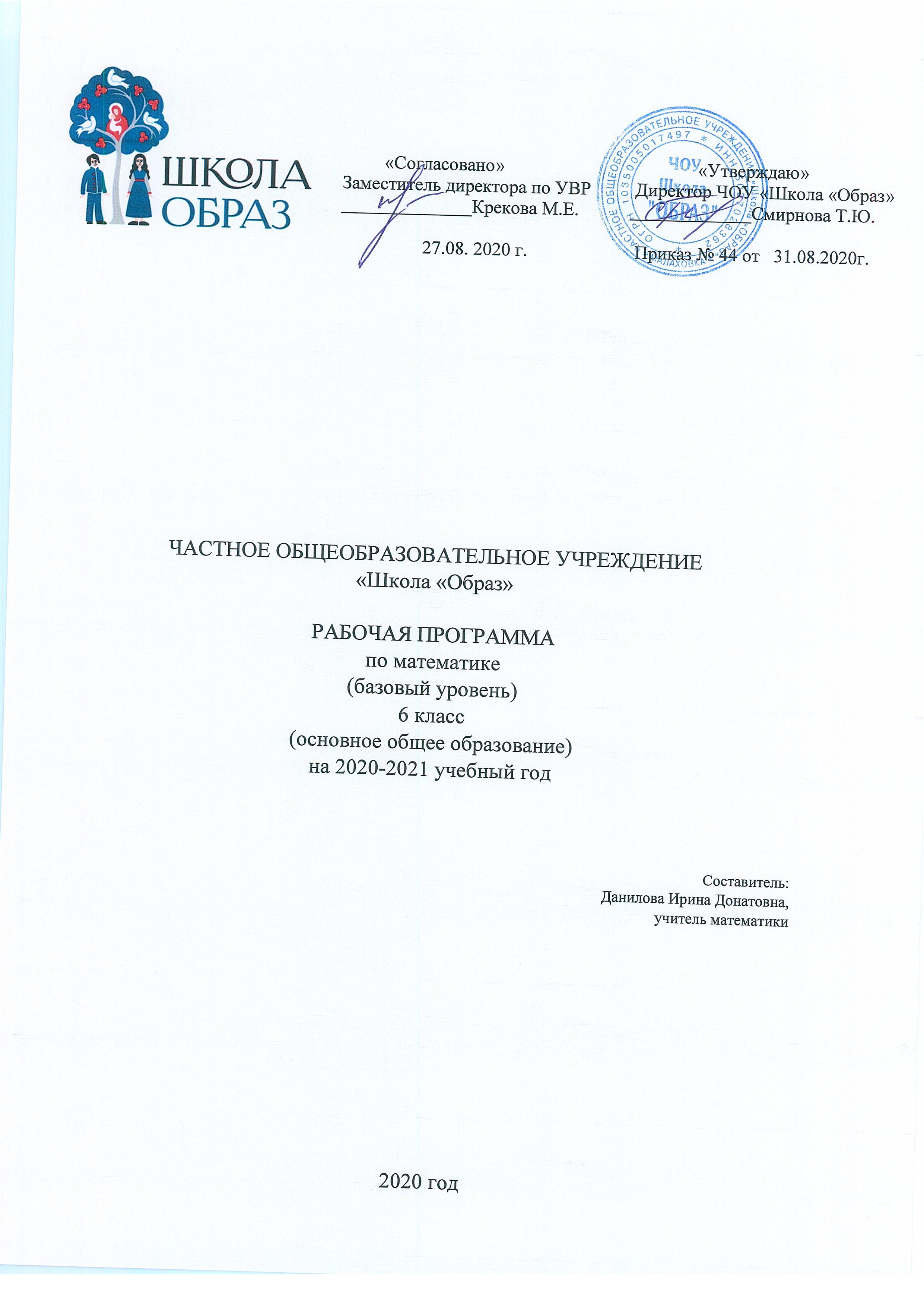 1.Пояснительная записка.      Данная рабочая программа составлена  в соответствии с Федеральным государственным образовательным стандартом основного общего образования, планируемыми результатами основного общего образования, с учебным планом ЧОУ  «Школа «Образ» на 2020 – 2021 учебный год,  Федеральным перечнем учебников, рекомендованных (допущенных) Министерством образования и науки Российской Федерации к использованию в образовательном процессе в общеобразовательных учреждениях, примерной  программой по математике основного общего образования,  авторской программой по математике Г.В. Дорофеева, И.Ф. Шарыгина, С.Б. Суворова, Е.А. Бунимович и др.,  составитель Т.А. Бурмистрова «Математика, 6» М.: Просвещение, 2016.     Программа учитывает  возрастные и психологические особенности школьников 11-13 лет, учитывает их интересы и потребности, обеспечивает развитие учебной деятельности учащихся,  способствует формированию универсальных учебных действий, обеспечивающих овладение ключевыми компетенциями, составляющими основу умения учиться.     Составленная рабочая программа обеспечивает развитие учебной деятельности учащихся, реализует цели и задачи ЧОУ «Школа «Образ». Выбор данной авторской программы и учебно-методического комплекса обусловлен  преемственностью целей образования, логикой внутрипредметных связей, а также с возрастными особенностями развития учащихся, и опирается на вычислительные умения и навыки учащихся, полученные на уроках математики 4 класса: на знание учащимися основных свойств на все действия. Новизна данной программы определяется тем, что в основе построения данного курса лежит идея гуманизации обучения, соответствующая современным представлениям о целях школьного образования и уделяющая особое внимание личности ученика, его интересам и способностям. Предлагаемый курс позволяет обеспечить формирование как предметных умений, так и универсальных учебных действий школьников, а также способствует достижению определённых во ФГОС личностных результатов, которые в дальнейшем позволят учащимся применять полученные знания и умения для решения различных жизненных задач.II. Общая характеристика учебного предмета.В ходе освоения содержания курса математики 5 и 6 классов учащиеся получают возможность развить представления о числе и роли вычислений в человеческой практике; сформировать практические навыки выполнения устных, письменных, инструментальных вычислений, развить вычислительную культуру. Курс строится на индуктивной основе с привлечением элементов дедуктивных рассуждений. Теоретический материал курса излагается на наглядно-интуитивном уровне, математические методы и законы формулируются в виде правил.Место предмета в учебном плане. Рабочая программа рассчитана на 408 часов, 6 часов в неделю в 5 и 6 классах в соответствии с учебным планом ЧОУ «Школа «Образ».                                                                                                        При организации учебного процесса будет обеспечена последовательность изучения учебного материала: новые знания опираются на недавно пройденный материал; обеспечено поэтапное раскрытие тем с последующей их реализацией.Планируемые результаты изучения учебного предмета. Изучение математики в 5 и 6 классах направлено на достижение обучающимися личностных, метапредметных (регулятивных, познавательных и коммуникативных) и предметных результатов.Личностным результатом изучения предмета является формирование следующих умений и качеств:ответственного отношения к учению, готовности и способности, обучающихся к саморазвитию и самообразованию на основе мотивации к обучению и познанию;формирования коммуникативной компетентности в общении и сотрудничестве со сверстниками, старшими и младшими в образовательной, учебно-исследовательской, творческой и других видах деятельности;умения ясно, точно, грамотно излагать свои мысли в устной и письменной речи, понимать смысл поставленной задачи, выстраивать аргументацию, приводить примеры;первоначального представления о математической науке как сфере человеческой деятельности;умения контролировать процесс и результат учебной математической деятельности;формирование способности к эмоциональному восприятию математических объектов, задач, решений, рассуждений.Метапредметные  результаты:регулятивные УУД                                                                                                                                                формулировать и удерживать учебную задачу;выбирать действия в соответствии с поставленной задачей и условиями её реализации;планировать пути достижения целей, осознанно выбирать наиболее эффективные способы решения учебных и познавательных задач;предвидеть уровень освоения знаний, его временных характеристик;составлять план и последовательность действий;осуществлять контроль по образцу и вносить необходимые коррективы;адекватно оценивать правильность или ошибочность выполнения учебной задачи, её объективную трудность и собственные возможности её решения;сличать способ действия и его результат с эталоном с целью обнаружения отклонений и отличий от эталона;учащиеся получат возможность научиться:определять последовательность промежуточных целей и соответствующих им действий с учетом конечного результата;предвидеть возможности получения конкретного результата при решении задач;выделять и осознавать  того, что уже усвоено и что еще подлежит усвоению, осознавать качество и уровень усвоения, давать самооценку своей деятельности;концентрировать волю для преодоления интеллектуальных затруднений и физических препятствий.познавательные УУД:учащиеся научатся:самостоятельно выделять и формулировать познавательные цели;использовать общие приемы решения задач;применять правила и пользоваться инструкциями, освоенными закономерностями;осуществлять смысловое чтение;создавать, применять и преобразовывать знаково-символические средства, модели и схемы для решения учебных и познавательных задач;самостоятельно ставить цели, выбирать и создавать алгоритмы для решения учебных математических проблем;понимать сущность алгоритмических предписаний и уметь действовать в соответствии с предложенным алгоритмом;умения понимать и использовать математические средства наглядности (рисунки, чертежи, схемы и др.) для иллюстрации, интерпретации, аргументации;умения находить в различных источниках, в том числе контролируемом пространстве Интернета, информацию, необходимую для решения математических проблем, и представлять её в понятной форме; принимать решение в условиях неполной и избыточной, точной и вероятностной информации;учащиеся получат возможность научиться:устанавливать причинно-следственные связи; строить логические рассуждения, умозаключения (индуктивные, дедуктивные) и выводы;формирования учебной и обще пользовательской компетентности в области использования информационно-коммуникационных технологий (ИКТ-компетентности);видеть математическую задачу в других дисциплинах, в окружающей жизни;выдвигать гипотезы при решении учебных задач и понимания необходимости их проверки;планировать и осуществлять деятельность, направленную на решение задач исследовательского характера;осознанно выбирать наиболее эффективные способы решения учебных и познавательных задач;интерпретировать информацию (структурировать, переводить сплошной текст в таблицу, презентовать полученную информацию, в том числе с помощью ИКТ);оценивать информацию (критическая оценка, оценка достоверности);устанавливать причинно-следственные связи, выстраивать рассуждения, обобщения.коммуникативные УУДорганизовывать учебное сотрудничество и совместную деятельность с учителем и сверстниками: определять цели, распределять функции и роли участников; взаимодействовать и находить общие способы работы; умения работать в группе: находить общее решение и разрешать конфликты на основе согласования позиций и учёта интересов, слушать партнёра, формулировать, аргументировать и отстаивать своё мнение;Предметным результатом изучения курса является сформированность следующих умений:выполнять арифметические действия с натуральными и рациональными числами, десятичными и обыкновенными дробями;употреблять термины, связанные с различными видами чисел и способами их записи: натуральное число, десятичная  и обыкновенная дробь, переходить от одной формы записи к другой;  сравнивать числа, упорядочивать наборы чисел; вести сравнение различными методами;находить значения степеней с натуральным показателем;составлять несложные буквенные выражения и формулы; осуществлять  в выражениях и формулах числовые подстановки и выполнять соответствующие вычисления;решать линейные уравнения алгебраическим методом; пользоваться основными единицами длины, массы, времени, скорости, площади, объёма; выражать более крупные единицы в более мелкие и наоборот;решать текстовые задачи арифметическими и алгебраическими методами, включая задачи с дробями и процентами;строить простейшие геометрические фигуры;читать информацию, записанную с помощью линейных, столбчатых и круговых диаграмм;строить простейшие линейные, столбчатые и круговые диаграммы;находить решения «жизненных» (компетентностных) задач, в которых используются математические средства; работать на калькуляторе;проводить несложные доказательства, получать простейшие следствия из известных ранее полученных утверждений, оценивать логическую правильность рассуждений, использовать примеры для иллюстрации и контрпримеры для опровержения утверждений;создавать продукт (результат проектной деятельности), для изучения и описания которого используются математические средства.  решать комбинаторные задачи путем системного перебора возможных вариантов.Содержание учебного предмета.6 класс. Дроби и проценты.Закрепление и развитие навыков действий с обыкновенными дробями, ввод понятия процента.Прямые на плоскости и в пространстве.Взаимное  расположением прямых на плоскости и в пространстве. Параллельность. Перпендикулярность.Десятичные дроби.Понятие десятичной дроби. Навыки чтения, записи и сравнения десятичных дробей. Представления обыкновенных дробей десятичными.Действия с десятичными дробями.Навыки действий с десятичными дробями, прикидка, оценка результата.Окружность.Взаимное расположение прямой и окружности, двух окружностей на плоскости. Построение  треугольника  по трём сторонам. Представление о круглых телах.Отношения и проценты.Навык нахождения отношения двух величин и выражение результата в процентах. Понятие процента.Симметрия.Основные виды симметрии на плоскости и в пространстве. Представление о симметрии в окружающем мире. Пространственное и конструктивное мышление.Выражения, формулы, уравнения.Навык использования букв при записи математических выражений, формул.Целые числа.Введение положительных и отрицательных чисел. Умение выполнять действия с целыми числами.Множества. Комбинаторика.Решение комбинаторных задач методом полного перебора вариантов. Приём решения комбинаторных задач умножением.Рациональные числа.Навыки действий с положительными и отрицательными числами. Представление о координатах, прямоугольная система координат на плоскости.Многоугольники и многогранники.Применение приобретённых геометрических знаний и умений при изучении новых фигур и их свойств.Итоговое повторение.6 класс.Тематическое планирование. Календарно - тематическое планирование. 6 класс.Тема разделаКоличество часов по РП учителя.Количество контрольных работ.Обыкновенные дроби22Прямые на плоскости и в пространствеДесятичные дроби21Действия с десятичными дробями51ОкружностьОтношения и проценты41СимметрияВыражения, формулы, уравнения. Буквы и формулы51Целые числа31Комбинаторика. Случайные события2Рациональные числа91Многоугольники и многогранникиИтоговое повторение курса математики 6 класса.11Итого3410№ уроков по п/пНаименование разделов и тем.Дата поДата по факту.Замечания по корректировке.ГЛАВА 1.1-2Вводное повторениеСЕНТЯБРЬ1 неделя3Что мы знаем о дробях  1 неделя4Что мы знаем о дробях 1 неделя5Что мы знаем о дробях 1 неделя6Что мы знаем о дробях 1 неделя7«Многоэтажные дроби» 2 неделя8«Многоэтажные дроби» 2 неделя9Основные задачи на дроби 2 неделя10Основные задачи на дроби 2 неделя11Основные задачи на дроби 2 неделя12Основные задачи на дроби 2 неделя     13Основные задачи на дроби 3 неделя14Входная контрольная работа3 неделя15Что такое процент3 неделя16Что такое процент3 неделя17 Что такое процент3 неделя18Что такое процент3 неделя     19Что такое процент4 неделя20Что такое процент4 неделя21Столбчатые и круговые диаграммы4 неделя22Контрольная работа № 1 по теме «Обыкновенные дроби»4 неделяГЛАВА 2.23Пересекающиеся прямые4 неделя24Пересекающиеся прямые4 неделя25Параллельные прямые  ОКТЯБРЬ5 неделя26Параллельные прямые 5 неделя     27Расстояние 5 неделя28Расстояние 5 неделяГЛАВА 3.29Как записывают и читают десятичные дроби5 неделя30Как записывают и читают десятичные дроби5 неделя31Как записывают и читают десятичные дроби. 6 неделя32,33Перевод обыкновенных дробей в десятичные6 неделя34Десятичные дроби и метрическая система мер6 неделя35Сравнение десятичных дробей6 неделя36Сравнение десятичных дробей6 неделя37,38Задачи на уравнивание7 неделя39Контрольная работа № 2 по теме «Десятичные дроби»7 неделяГЛАВА 4.40Сложение и вычитание десятичных дробей7 неделя41Сложение и вычитание десятичных дробей7 неделя42Сложение и вычитание десятичных дробей7 неделя43Сложение и вычитание десятичных дробей8 неделя44Сложение и вычитание десятичных дробей8 неделя45Сложение и вычитание десятичных дробей8 неделя    46Умножение и деление десятичных дробей на 10, 1008 неделя     4748Умножение и деление десятичных дробей на 10, 1008 неделя49Умножение десятичных дробей9 неделя50Умножение десятичных дробей9 неделя51Умножение десятичных дробей9 неделя52Умножение десятичных дробей9 неделя53-54Умножение десятичных дробей9 неделя55Деление десятичных дробейНОЯБРЬ10 неделя56Деление десятичных дробей10 неделя57Деление десятичных дробей10 неделя58Деление десятичных дробей10 неделя59Деление десятичных дробей10 неделя60Деление десятичных дробей10 неделя61Деление десятичных дробей (продолжение)11 неделя62Деление десятичных дробей (продолжение)11 неделя63Деление десятичных дробей (продолжение)11 неделя64Исторические сведения Деление десятичных дробей (продолжение)11 неделя65Занимательные задачи  11 неделя66Округление десятичных дробей11 неделя67-68Округление десятичных дробей12 неделя69Задачи на движение12 неделя70Задачи на движение12 неделя71Задачи на движение12 неделя 72-73Задачи на движение12,13 недели74Контрольная работа № 3 «Действия с десятичными дробями» Промежуточный контроль13 неделя75РЕЗЕРВ13 неделяГЛАВА 5.76Прямая и окружность13 неделя77Прямая и окружность13 неделя78Две окружности на плоскости13 неделя     79Две окружности на плоскости14 неделя     80Построение треугольника 14 неделя81Построение треугольника14 неделя82Круглые тела 14 неделя83Круглые тела 14 неделяГЛАВА 6.14 неделя     84Что такое отношение14 неделя85Что такое отношение15 неделя86Что такое отношение15 неделя87Деление в данном отношении 15 неделя    88Деление в данном отношении 15 неделя    89   Деление в данном отношении 15 неделя90«Главная» задача на проценты 15 неделя    91«Главная» задача на проценты 16 неделя92«Главная» задача на проценты 16 неделя93-94«Главная» задача на проценты 16 неделя    95Выражение отношения в процентах16 неделя    96Выражение отношения в процентах16 неделя   97-98Решение олимпиадных задач17 неделя99-100Защита проектов по теме «Проценты»17 неделя101Контрольная работа № 4 «Отношения и проценты» 17 неделя102РЕЗЕРВ17 неделяГЛАВА 7.103Осевая симметрия 18 неделя   104Осевая симметрия 18 неделя    105 Ось симметрии фигуры18 неделя106Ось симметрии фигуры18 неделя107Ось симметрии фигуры18 неделя108Центральная симметрия	18 неделя109Центральная симметрия19 неделя110Защита проектов по теме «Симметрия»19 неделяГЛАВА 8.111О математическом языке19 неделя112О математическом языке19 неделя113О математическом языке19 неделя    114Составление формул19 неделя115Составление формул20 неделя116Составление формул20 неделя   117Вычисление по формулам20 неделя   118-   119Вычисление по формулам20 неделя120Формулы длины окружности и площади круга20 неделя   121Формулы длины окружности и площади круга21 неделя122Что такое уравнение21 неделя   123Что такое уравнение21 неделя124Что такое уравнение21 неделя125-126Что такое уравнение21 неделя    127Контрольная работа  № 5 «Буквы и формулы»22 неделя128-129РЕЗЕРВ22 неделяГЛАВА 9.130Какие числа называют целыми22 неделя131Сравнение целых чисел22 неделя132-133Сравнение целых чисел23 неделя134Сложение целых чисел 23 неделя135Сложение целых чисел 23 неделя136Вычитание целых чисел 23 неделя137-138Вычитание целых чисел23  неделя139Умножение целых чисел 24  неделя   140Умножение целых чисел24  неделя141Умножение целых чисел24  неделя    142Деление целых чисел24  неделя143Деление целых чисел24  неделя144Деление целых чисел24 неделя145Контрольная работа № 7 «Целые числа»25 неделя146РЕЗЕРВ25 неделяГЛАВА 10.147Понятие множества. Операции над множествами25 неделя148Логика перебора25 неделя149Правило умножения25 неделя150Правило умножения25 неделя    151Сравнение шансов26 неделя152Сравнение шансов26 неделя   153Эксперименты со случайными исходами26 неделя154-155Эксперименты со случайными исходами26 неделя156РЕЗЕРВ26 неделяГЛАВА 11.157Какие числа называют рациональными 27 неделя158Какие числа называют рациональными27 неделя159-160Сравнение рациональных чисел. Модуль числа 27 неделя161-162Сравнение рациональных чисел. Модуль числа27 неделя163Действия с рациональными числами28 неделя164Действия с рациональными числами28 неделя165Действия с рациональными числами28 неделя166-167Действия с рациональными числами28 неделя168-169Действия с рациональными числами28,29 недели170-171Решение задач на «обратный ход» 29 неделя172Что такое координаты29 неделя173Что такое координаты29 неделя174Прямоугольные координаты на плоскости29 неделя175-176Прямоугольные координаты на плоскости30 неделя177-178Прямоугольные координаты на плоскости30 неделя179Контрольная работа № 6 «Рациональные числа»30 неделя180-181РЕЗЕРВ30,31 неделяГЛАВА 12    182Сумма углов треугольника 31 неделя183Сумма углов треугольника31 неделя    184Параллелограмм31 неделя185Параллелограмм 31 неделя186Правильные многоугольники31 неделя187Площади32 неделя188Площади32 неделя189Призма32 неделя   190Занимательные задачи 32 неделя191-192Решение олимпиадных задач32 неделяГЛАВА 13193Повторение. Масштаб. Деление числа в данном отношении33 неделя194Повторение. Задачи на проценты33 неделя195Повторение. Действия с целыми числами33 неделя196Повторение. Модуль числа33 неделя    197Повторение. Раскрытие скобок и заключение в скобки33 неделя198Повторение. Действия с рациональными числами33 неделя199Повторение. Решение уравнений и задач с помощью уравнений34 неделя200Повторение. Действия с десятичными дробями.34 неделя201-202Итоговая контрольная работа34 неделя203Анализ итогов контрольной работы. Работа над ошибками.33 неделя204Итоговый урок.34 неделя